                                                                                                                                                 Signature of Employee -----------------------------------------------------------------------------------------------------------------------------------------                                                                                                                                                 Signature of Employee 1.Name of Employee (in block letters):_____________________________________________________________________________________Name of Employee (in block letters):_____________________________________________________________________________________Name of Employee (in block letters):_____________________________________________________________________________________2.Employee Code / TEQIP ID:_________________________________________________________3.Account Details:Name of Account Holder:Account Number:                                                           Bank Name :Branch Name:IFS / Swift / BI  Code:                                                       4.Contact Number:5.Email :Annexure-A: Payment Information Form1.Name of Employee (in block letters):_____________________________________________________________________________________Name of Employee (in block letters):_____________________________________________________________________________________Name of Employee (in block letters):_____________________________________________________________________________________2.Employee Code / TEQIP ID:_________________________________________________________3.Account Details:Name of Account Holder:Account Number:                                                           Bank Name :Branch Name:IFS / Swift / BI  Code:                                                       4.Contact Number:5.Email :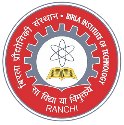 